CONTRALORIA CIUDADANA018/2021Lic. Sandra Lucia Lupercio MacíasDirectora de la Unidad de TransparenciaDel H. Ayuntamiento de Jocotepec, Jal.	Con fundamento en lo dispuesto por sus artículos 27, 28. 29 de la Ley de Entrega- Recepción del Estado de Jalisco y sus Municipios, para efectos del cumplimiento de la herramienta CIMTRA se da contestación al punto 7 siete, para el cual solicita, listado de compras realizadas hasta el día 30 de junio 2021 y aquellas por realizarse, por lo cual me permito informar lo siguiente: 	Al respecto le informo que las compras efectuadas en esta administración se encuentran publicadas en la página de Transparencia del Municipio de Jocotepec, Jalisco, en el Artículo 8 fracción V inciso “o” en las Adjudicaciones Directas e inciso “p” en el caso de Licitaciones, información actualizadas y publicadas hasta el mes julio 2021. Artículo 8, fracción V, inciso o,https://portaltransparencia.jocotepec.gob.mx/informacion/145 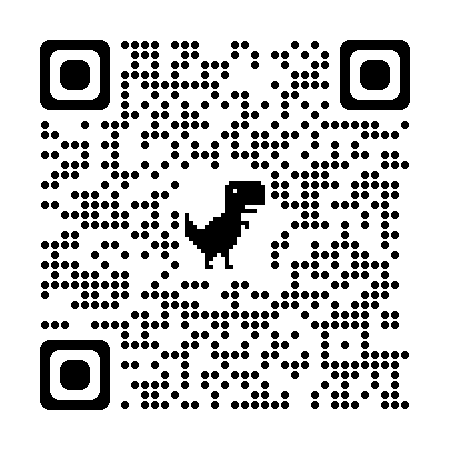 Artículo 8, fracción V, inciso p, https://portaltransparencia.jocotepec.gob.mx/informacion/146 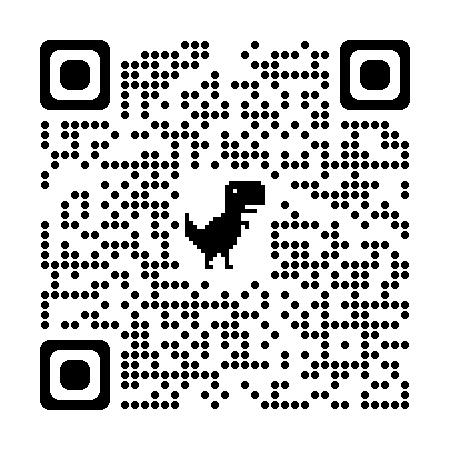 Sin más por el momento quedo a sus órdenes para cualquier asunto al respecto. A T E N T A M E N T EJOCOTEPEC, JAL., 23 DE DICIEMBRE DE 2021LIC. JAIME ALEJANDRO MENDOZA LARIOSCONTRALOR CIUDADANO